СОВЕТ ДЕПУТАТОВМУНИЦИПЛАЬНОГО ОКРУГАЧЕРТАНОВО ЮЖНОЕРЕШЕНИЕ03.07.2018 № 01-03-059/18	На основании пункта 5 части 2 статьи 1 Закона города Москвы от 11 июля 2012 года № 39 «О наделении органов местного самоуправления муниципальных округов в городе Москве отдельными полномочиями города Москвы» и постановления Правительства Москвы от 2 июля 2013 г. N 428-ПП  "О порядке установки ограждений на придомовых территориях в городе Москве", рассмотрев обращение уполномоченного лица и решение общего собрания собственников  помещений в многоквартирном доме по адресу: Москва, ул. Академика Янгеля, д. 1 к. 1 Совет депутатов муниципального округа Чертаново Южное РЕШИЛ:Согласовать установку ограждающих устройств на придомовой территории по адресу: Москва, ул. Академика Янгеля, д. 1 к. 1 согласно приложения.Направить настоящее решение в Департамент территориальных органов исполнительной власти города Москвы в течение трех дней с момента принятия решения.Опубликовать настоящее решение в бюллетене «Московский муниципальный вестник» и на сайте муниципального округа Чертаново Южное.Контроль за исполнением настоящего решения возложить на главу муниципального округа Чертаново Южное Новикова А.А.Глава муниципального округаЧертаново Южное                                                        А.А. НовиковПриложение к решению Совета депутатов муниципального округа Чертаново Южное от 03 июля 2018 года № 01-03-059/18Схема установки ограждающего устройства на придомовой территории по адресу: Москва, ул. Академика Янгеля, д. 1 к.1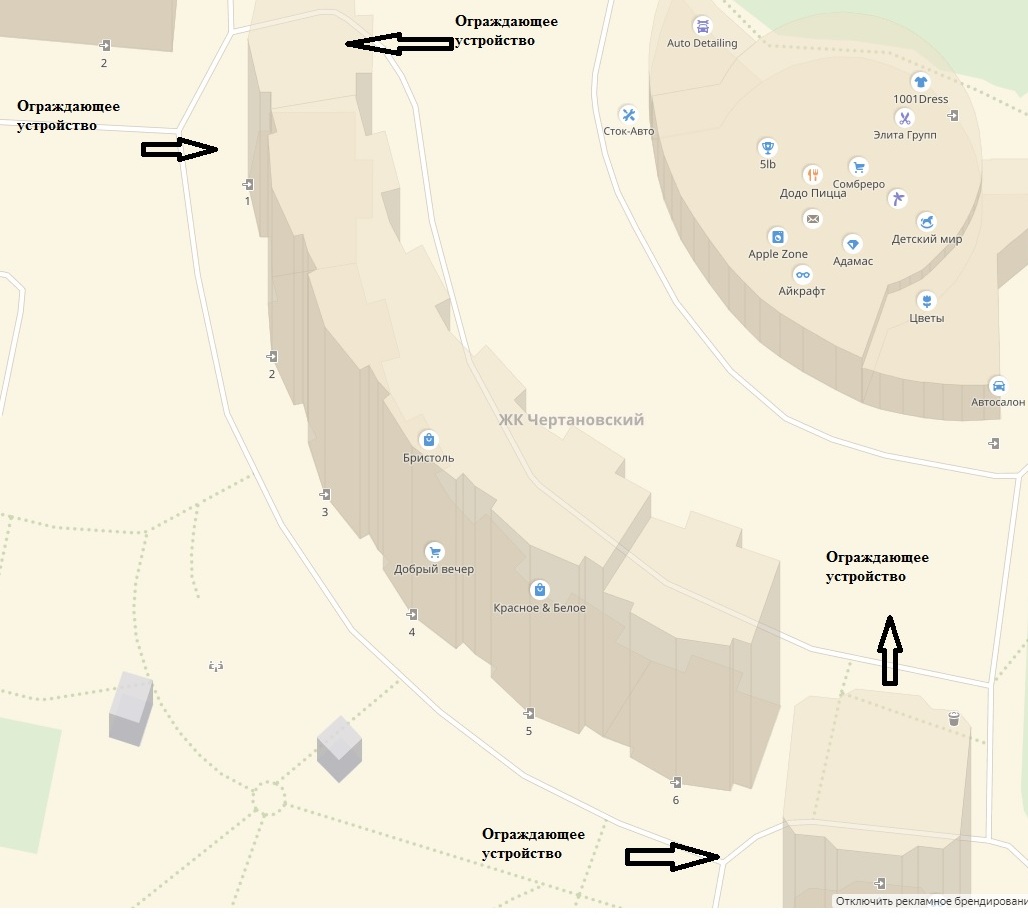 Тип ограждающих устройств: автоматические электромеханические шлагбаумы типа «САМЕ» с вызывной панелью и аудио-видео связью с круглосуточной диспетчеризациейРазмеры шлагбаумов:Длина стрелы шлагбаума – 4 метраВысота стрелы шлагбаума – 90 ммВысота стрелы шлагбаума с демпфирующей накладкой – 105,3 ммШирина стрелы шлагбаума – 25 ммВысота стойки шлагбаума – 1015 ммДлина стойки шлагбаума – 270 ммШирина стойки шлагбаума -140 ммВысота установки стрелы шлагбаума – 837,5 ммО согласовании установки ограждающих устройств на придомовой территории по адресу: Москва, ул. Академика Янгеля, д. 1 к. 1